Refer to Clause 5.5.The following documents are a summary of documents that must be included in the Project Quality Plan. The requirements of this Technical Specification and others included in the Contract must be reviewed to determine additional documentation requirements.The information to be supplied by the Contractor as part of the Project Quality Plan must include, but not be limited, to the following:design/manufacture information in respect of particular construction requirements and Certificate of compliance (Clauses 6.3 and 6.4)details of method of packaging, delivery and storage (Clause 7)the construction plant to be used for laying and covering the reinforcement and any restrictions on construction plant (Clause 8.1), andmethod of filling and compaction over installed reinforcement (Clause 8.1).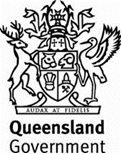 Annexure MRTS100.2 (July 2019)Annexure MRTS100.2 (July 2019)High Strength Geosynthetic Reinforcement in Road EmbankmentHigh Strength Geosynthetic Reinforcement in Road EmbankmentPlanning DocumentsPlanning DocumentsContract Number 